от 26.04.2023 года                                                                                               № 260ЧеремховоВ целях актуализации нормативно-правового акта Черемховского районного муниципального образования, руководствуясь Федеральным законом от 2 марта 2007 года № 25-ФЗ «О муниципальной службе в Российской Федерации», статьями 34, 51 Устава Черемховского районного муниципального образования, Дума Черемховского районного муниципального образованияр е ш и л а:Внести в Порядок установления и выплаты денежного содержания муниципальным служащим органов местного самоуправления Черемховского районного муниципального образования, утвержденный решением Думы Черемховского районного муниципального образования от 22 мая 2017 года № 146 (с изменениями, внесенными решениями Думы Черемховского районного муниципального образования от 30 мая 2018 года № 222, от 25 апреля 2019 года № 269, от 30 октября 2019 года № 11, от 24 декабря 2019 года № 37, от 19 июня 2020 года № 63, от 24 ноября 2021 года № 155, от 24 ноября 2022 года  219) (далее – Порядок) следующие изменения:пункт 3.7.1 подраздела 3.7 раздела 3 Порядка изложить в следующей редакции:«3.7.1. Право на получение единовременной выплаты возникает с даты начала муниципальной службы и исчисляется за каждый отработанный год.Единовременная выплата производится в размере двух должностных окладов при уходе в установленном порядке в ежегодный оплачиваемый отпуск.Единовременная выплата производится один раз в год, а в случаях:а) разделения в установленном порядке ежегодного оплачиваемого отпуска на части при предоставлении любой из частей данного отпуска по письменному или устному заявлению муниципального служащего;б) замены в установленном порядке части ежегодного оплачиваемого отпуска денежной компенсацией одновременно с предоставлением данной компенсации по письменному заявлению муниципального служащего.В случае, когда муниципальный служащий не использовал в течение календарного года ежегодный оплачиваемый отпуск (при наличии права на его предоставление), предусмотренный графиком отпусков, а отработанный период, дающий право на предоставление ежегодного оплачиваемого отпуска, составляет 12 месяцев, то единовременная выплата, осуществляется в декабре текущего года без письменного заявления муниципального служащего.При увольнении муниципального служащего, единовременная выплата производится пропорционально количеству полных отработанных календарных месяцев на дату увольнения или с него удерживается сумма единовременной выплаты, выплаченная за количество полных неотработанных календарных месяцев при предоставлении ежегодного оплачиваемого отпуска авансом.При увольнении муниципального служащего, с которым был заключен срочный трудовой договор на срок до двух месяцев, единовременная выплата не выплачивается.пункт 3.7.2 подраздела 3.7 раздела 3 Порядка изложить в следующей редакции:«3.7.2. Право на получение материальной помощи возникает с даты начала муниципальной службы и исчисляется за каждый отработанный год.Материальная помощь производится в размере должностного оклада, как правило, при уходе в установленном порядке в ежегодный оплачиваемый отпуск.Материальная помощь производится один раз в год, а в случаях:а) разделения в установленном порядке ежегодного оплачиваемого отпуска на части при предоставлении любой из частей данного отпуска по письменному или устному заявлению муниципального служащего;б) замены в установленном порядке части ежегодного оплачиваемого отпуска денежной компенсацией одновременно с предоставлением данной компенсации по письменному заявлению муниципального служащего.В случае, когда муниципальный служащий не использовал в течение календарного года ежегодный оплачиваемый отпуск (при наличии права на его предоставление), предусмотренный графиком отпусков, а отработанный период, дающий право на предоставление ежегодного оплачиваемого отпуска, составляет 12 месяцев, то материальная помощь, осуществляется в декабре текущего года без письменного заявления муниципального служащего.При увольнении муниципального служащего, выплата материальной помощи производится пропорционально отработанному времени на дату увольнения или с него удерживается сумма материальной помощи, выплаченной за количество полных неотработанных календарных месяцев при предоставлении ежегодного оплачиваемого отпуска авансом.	При увольнении муниципального служащего, с которым был заключен срочный трудовой договор на срок до двух месяцев, материальная помощь не выплачивается.2. Помощнику председателя Думы (В.А. Носова):2.1. направить на опубликование настоящее решение Думы Черемховского районного муниципального образования в газету «Моё село, край Черемховский» и разместить на официальном сайте Черемховского районного муниципального образования в информационно-телекоммуникационной сети «Интернет»;2.2. внести информационную справку в оригинал решения Думы от 22 мая 2017 года № 146 «Об утверждении Порядка установления и выплаты денежного содержания муниципальным служащим органов местного самоуправления Черемховского районного муниципального образования» о дате внесения в него изменений настоящим решением Думы.3. Настоящее решение вступает в силу после его официального опубликования.4. Контроль за исполнением настоящего решения возложить на руководителя аппарата администрации М.Г. Рихальскую. Председатель Думы							         Л.М. КозловаВременно замещающийдолжность мэра района							         Е.А. АртёмовИ.В. Антипова5-28-67Согласовано:Начальник отдела правового обеспечения				        С.А. Ермаков«___»_______2023 Начальник финуправления						                    Ю. Н. Гайдук«___»_______2023 Зав.сектором по труду						                    Т.Г. Бокарева«___»_______2023 Руководитель аппарата администрации					        М.Г. Рихальская«___»_______2023 ЛИСТ ознакомления работников с Решением Думы ЧРМО от 24 ноября 2021 года № 155 «О внесении изменений в Порядок установления и выплаты денежного содержания муниципальным служащим органов местного самоуправления Черемховского районного муниципального образования, утвержденный решением Думы от 22 мая 2017 года № 146ЛИСТ ознакомления работников с Решением Думы ЧРМО от 24 ноября 2021 года № 155 «О внесении изменений в Порядок установления и выплаты денежного содержания муниципальным служащим органов местного самоуправления Черемховского районного муниципального образования, утвержденный решением Думы от 22 мая 2017 года № 146ЛИСТ ознакомления работников с Решением Думы ЧРМО от 24 ноября 2021 года № 155 «О внесении изменений в Порядок установления и выплаты денежного содержания муниципальным служащим органов местного самоуправления Черемховского районного муниципального образования, утвержденный решением Думы от 22 мая 2017 года № 146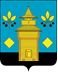 РОССИЙСКАЯ ФЕДЕРАЦИЯЧеремховское районное муниципальное образованиеРайонная ДумаР Е Ш Е Н И ЕО внесении изменений в Порядок установления и выплаты денежного содержания муниципальным служащим органов местного самоуправления Черемховского районного муниципального образования, утвержденный  решением Думы от 22 мая 2017 года № 146 ПодписьРасшифровка подписи датаПодписьРасшифровка подписи датаПодписьРасшифровка подписи дата